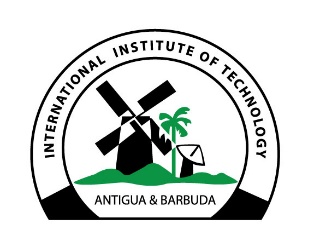 ANTIGUA AND BARBUDAINTERNATIONAL INSTITUTE OF TECHNOLOGYADMISSIONS OFFICESTUDENT LETTER REQUEST FORMLetter to be sent to:Please select the appropriate box below and fill in the necessary information Insurance					 Bank	 United States Embassy			 EmployerOther (Give details) Student Signature					Registrar SignatureSTUDENT INFORMATIONSTUDENT INFORMATIONLast Name: First Name: Program: Student ID: Mobile #: Address: COMPANY INFORMATIONCOMPANY INFORMATIONCompany Name: Name of Person: Company Address: Address: Mobile #: Date of Request: 